Austin/Travis County EMS System Incident Notes and/or Patient RefusalDetermination of Decision-Making CapacityRefusal of Care/Treatment ChecklistIncident Date:Incident #Incident #Incident/Patient Address:Incident/Patient Address:Incident/Patient Address:Incident/Patient Address:Chief Complaint:Chief Complaint:Chief Complaint:Chief Complaint:Patient Name:Patient Name:Patient Name:Patient Name:Patient Name:DOB:DOB:Age:Weight:Weight:Gender:  M  /  FMedical Hx:   Denies   ACS   Stroke   CHF   Asthma   HTN   Seizure  Diabetes   Dialysis  Other:Medical Hx:   Denies   ACS   Stroke   CHF   Asthma   HTN   Seizure  Diabetes   Dialysis  Other:Medical Hx:   Denies   ACS   Stroke   CHF   Asthma   HTN   Seizure  Diabetes   Dialysis  Other:Medical Hx:   Denies   ACS   Stroke   CHF   Asthma   HTN   Seizure  Diabetes   Dialysis  Other:Medical Hx:   Denies   ACS   Stroke   CHF   Asthma   HTN   Seizure  Diabetes   Dialysis  Other:Medical Hx:   Denies   ACS   Stroke   CHF   Asthma   HTN   Seizure  Diabetes   Dialysis  Other:Medical Hx:   Denies   ACS   Stroke   CHF   Asthma   HTN   Seizure  Diabetes   Dialysis  Other:Medical Hx:   Denies   ACS   Stroke   CHF   Asthma   HTN   Seizure  Diabetes   Dialysis  Other:Medical Hx:   Denies   ACS   Stroke   CHF   Asthma   HTN   Seizure  Diabetes   Dialysis  Other:Medical Hx:   Denies   ACS   Stroke   CHF   Asthma   HTN   Seizure  Diabetes   Dialysis  Other:Medical Hx:   Denies   ACS   Stroke   CHF   Asthma   HTN   Seizure  Diabetes   Dialysis  Other:Medications:Medications:Medications:Medications:Medications:Medications:Medications:Medications:Medications:Medications:Medications:Allergies:Allergies:Allergies:Allergies:Allergies:Allergies:Allergies:Allergies:Allergies:Allergies:Allergies:Events preceding incident:Events preceding incident:Events preceding incident:Events preceding incident:Events preceding incident:Events preceding incident:Events preceding incident:Events preceding incident:Events preceding incident:Events preceding incident:Events preceding incident:Last Oral Intake:Last Oral Intake:Last Oral Intake:Last Oral Intake:Last Oral Intake:Last Oral Intake:Last Oral Intake:Last Oral Intake:Last Oral Intake:Last Oral Intake:Last Oral Intake:  Trauma Activation  Trauma Activation  Resuscitation Alert  Resuscitation Alert  Stroke Alert  Stroke Alert  CPR  DNR  DNR  Obvious DOS  Obvious DOSAirway  OPA  NPA  FBAO Removal  FBAO Removal  BIAD Insertion  BIAD Insertion  Suction  Suction  PositioningBreathing  BVM  CPAP  NRB  NRB  Nasal Cannula  Nasal Cannula  ETCO2  SpO2  Albuterol NebCirculation  CPR  CPR  AED  12 Lead  NTG  IV/IO Hemorrhage Control Hemorrhage Control Hemorrhage ControlCirculation  LUCAS  LUCAS  ITD  ASA  EPI Pen  Tourniquet  Tourniquet  Tourniquet  TourniquetDisability  SMR (See Table)  SMR (See Table)  CPSS (See Table)  CPSS (See Table)  Glucose Assessment:  Glucose Assessment:  Glucose Assessment:  Glucose Assessment:  Glucose Assessment:Time (24 Hr)Glascow Coma ScaleGlascow Coma ScaleGlascow Coma ScaleCincinnati Stroke ScaleCincinnati Stroke ScaleCincinnati Stroke ScaleCincinnati Stroke ScaleCincinnati Stroke ScaleMental Status (A-V-P-U)Eyes1NoneFacial DroopNormalNormalAbnormalAbnormalMental Status (A-V-P-U)Eyes2To PainArm DriftNormalNormalAbnormalAbnormalGCSEyes3To VoiceSpeechNormalNormalAbnormalAbnormalGCSEyes4SpontaneousHeart RatePupilsPupilsPupilsPupilsPupilsHeart RateVerbal1NonePupilsPupilsPupilsPupilsPupilsBlood PressureVerbal2IncoherentNot AssessedNot AssessedMidrangeMidrangeMidrangeBlood PressureVerbal3InappropriateEqualEqualUnequalUnequalUnequalRespiratory Rate ( BVM Rate)Verbal4ConfusedReactiveReactiveNon-reactiveNon-reactiveNon-reactiveRespiratory Rate ( BVM Rate)Verbal5OrientedPinpointPinpointDilatedDilatedDilatedO2 Sat (SPO2)Spinal Motion RestrictionSpinal Motion RestrictionSpinal Motion RestrictionSpinal Motion RestrictionSpinal Motion RestrictionO2 Sat (SPO2)Motor1NoneSpinal Motion RestrictionSpinal Motion RestrictionSpinal Motion RestrictionSpinal Motion RestrictionSpinal Motion RestrictionTemp (Oral/Axillary/Rectal?)Motor2ExtensionC-Spine RestrictedC-Spine RestrictedC-Spine RestrictedYesNoTemp (Oral/Axillary/Rectal?)Motor3FlexionUnreliable PatientUnreliable PatientUnreliable PatientYesNoBGLMotor4WithdrawsDistracting InjuryDistracting InjuryDistracting InjuryYesNoBGLMotor5LocalizesSpine PainSpine PainSpine PainYesNoMotor6ObeysAbnormal Sens/MotorAbnormal Sens/MotorAbnormal Sens/MotorYesNoOB/Emergent Delivery/APGAROB/Emergent Delivery/APGAROB/Emergent Delivery/APGAROB/Emergent Delivery/APGAROB/Emergent Delivery/APGAROB/Emergent Delivery/APGAROB/Emergent Delivery/APGAROB/Emergent Delivery/APGAROB/Emergent Delivery/APGARLung SoundsLung SoundsLung Sounds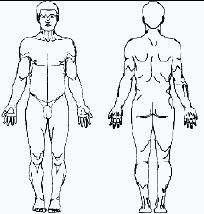 X=AbrasionGestation in Weeks:Gestation in Weeks:Gestation in Weeks:Gestation in Weeks:APGARAPGARAPGARAPGARAPGAR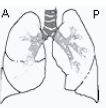 C=ClearB=BruiseLMP:LMP:LMP:LMP:0012A=AbsentL=LacerationDue Date:Due Date:Due Date:Due Date:HRNoneNone<100>100D=DiminishedS=StabG:P:AB:AB:RRNoneNoneSlow/WeakStrongW=WheezingGGSWPrenatal:  Y  / N  /  UNKPrenatal:  Y  / N  /  UNKPrenatal:  Y  / N  /  UNKPrenatal:  Y  / N  /  UNKToneNoneNoneWeakActiveRH=RhonchiBN=BurnOB Dr.OB Dr.OB Dr.OB Dr.ReflexNoneNoneWeakVigorousS=StridorP=PainDelivery Time:Delivery Time:Delivery Time:Delivery Time:ColorBlueBluePink CoreAll PinkR=RalesFX=FractureMeconium Stain:Meconium Stain:Meconium Stain:Y  /  NHeart RateHeart RateAPGARUA=Unable to AuscultateAMP=AmputationSuctioning:Suctioning:Suctioning:Y  /  N1 min1 minSuctioning:Suctioning:Suctioning:Y  /  N5 min5 minNotes:Notes:Agency & Unit ID #:Agency & Unit ID #:Lead Care Provider: Name & ID #:Agency & Unit ID #:Patient is able to express in their own words the following:YESNOAn understanding of the nature of their illnessYESNOAn understanding of the risks of refusal including deathYESNOPt. can provide rationale for refusal and debate this rationaleYESNO A patient with any of the following MAY lack decision-making capacity and should be carefully assessed for their ability to perform the aboveA patient with any of the following MAY lack decision-making capacity and should be carefully assessed for their ability to perform the aboveA patient with any of the following MAY lack decision-making capacity and should be carefully assessed for their ability to perform the aboveOrientation to person, place or time that differs from baselineYESNOHistory of drug/alcohol ingestion with appreciable impairment such as slurred speech or unsteady gaitYESNOHead injury with LOC, amnesia, repetitive questioningYESNOMedical condition such as hypovolemia, hypoxia, metabolic emergencies (e.g., diabetic issues), hyporthermiaYESNOIf any question exists about their capacity, contact Medical ControlYESNOPt. ≥ 18 or emancipated minorYESNOPt. demonstrates capacity (from above)YESNOSolutions to obstacles have been soughtYESNOPt. instructed to call back at any timeYESNOPt. is not suicidal/homicidalYESNOPt. understands evaluation is incompleteYESNOPt. instructed to seek medical attentionYESNOAbove documented fully in PCRYESNOIn the following high risk situations, contact with Medical Control is recommended:In the following high risk situations, contact with Medical Control is recommended:In the following high risk situations, contact with Medical Control is recommended:Age greater than 65?YESNOSystolic BP greater than 200 or less than 90?YESNOSerious chief complaint (chest pain, SOB, syncope)?YESNOPulse greater than 110 or less than 60?YESNORespirations greater than 30 or less than 12?YESNOSignificant MOI or high suspicion of injury?YESNOIf it is your impression that the patient requires hospital evaluation?YESNOStatement of Refusal – To be completed by patient or patient representativeStatement of Refusal – To be completed by patient or patient representativeStatement of Refusal – To be completed by patient or patient representativeStatement of Refusal – To be completed by patient or patient representative I (we), acknowledge having been advised by the Emergency Medical Services (EMS) Providers that described treatment(s) and/or transportation is recommended and that significant risk(s) could be involved with refusal of EMS treatment and/or transportation, including, but not limited to; exacerbation of present complaint / condition / injuries, or the possibility of significant disability and/or death occurring from refusal of emergency medical care or transportation. I (we), acknowledge having been advised by the Emergency Medical Services (EMS) Providers that described treatment(s) and/or transportation is recommended and that significant risk(s) could be involved with refusal of EMS treatment and/or transportation, including, but not limited to; exacerbation of present complaint / condition / injuries, or the possibility of significant disability and/or death occurring from refusal of emergency medical care or transportation. I (we), acknowledge having been advised by the Emergency Medical Services (EMS) Providers that described treatment(s) and/or transportation is recommended and that significant risk(s) could be involved with refusal of EMS treatment and/or transportation, including, but not limited to; exacerbation of present complaint / condition / injuries, or the possibility of significant disability and/or death occurring from refusal of emergency medical care or transportation. I (we), acknowledge having been advised by the Emergency Medical Services (EMS) Providers that described treatment(s) and/or transportation is recommended and that significant risk(s) could be involved with refusal of EMS treatment and/or transportation, including, but not limited to; exacerbation of present complaint / condition / injuries, or the possibility of significant disability and/or death occurring from refusal of emergency medical care or transportation.I (we), hereby certify that I (we) refuse   recommended examination or treatment and/or   ambulance / air transportation to the closest appropriate hospital emergency department for: myself  minor less than 18   Other: ___________________________, to preserve life/limb or promote recovery of health. I (we) hereby accept all responsibility connected with this refusal and release TDSHS FRO#______________, and/or ESD#_______, their respective officials, employees and first responders, the City of Austin, and their respective employees, officials, and Medical Director, from any and all liability or claims resulting from any such refusal of advised examination, care and/or transportation.I understand that I should immediately contact the EMS system via 911 (or appropriate emergency number if no 911 system is available), my personal physician, or emergency department physician should further medical care be required.I (we), hereby certify that I (we) refuse   recommended examination or treatment and/or   ambulance / air transportation to the closest appropriate hospital emergency department for: myself  minor less than 18   Other: ___________________________, to preserve life/limb or promote recovery of health. I (we) hereby accept all responsibility connected with this refusal and release TDSHS FRO#______________, and/or ESD#_______, their respective officials, employees and first responders, the City of Austin, and their respective employees, officials, and Medical Director, from any and all liability or claims resulting from any such refusal of advised examination, care and/or transportation.I understand that I should immediately contact the EMS system via 911 (or appropriate emergency number if no 911 system is available), my personal physician, or emergency department physician should further medical care be required.I (we), hereby certify that I (we) refuse   recommended examination or treatment and/or   ambulance / air transportation to the closest appropriate hospital emergency department for: myself  minor less than 18   Other: ___________________________, to preserve life/limb or promote recovery of health. I (we) hereby accept all responsibility connected with this refusal and release TDSHS FRO#______________, and/or ESD#_______, their respective officials, employees and first responders, the City of Austin, and their respective employees, officials, and Medical Director, from any and all liability or claims resulting from any such refusal of advised examination, care and/or transportation.I understand that I should immediately contact the EMS system via 911 (or appropriate emergency number if no 911 system is available), my personal physician, or emergency department physician should further medical care be required.I (we), hereby certify that I (we) refuse   recommended examination or treatment and/or   ambulance / air transportation to the closest appropriate hospital emergency department for: myself  minor less than 18   Other: ___________________________, to preserve life/limb or promote recovery of health. I (we) hereby accept all responsibility connected with this refusal and release TDSHS FRO#______________, and/or ESD#_______, their respective officials, employees and first responders, the City of Austin, and their respective employees, officials, and Medical Director, from any and all liability or claims resulting from any such refusal of advised examination, care and/or transportation.I understand that I should immediately contact the EMS system via 911 (or appropriate emergency number if no 911 system is available), my personal physician, or emergency department physician should further medical care be required.Person or Representative – SignaturePerson or Representative – PrintPerson or Representative Date of BirthDateWitness SignaturesWitness SignaturesSection 1 required for all Refusals / Sections 1 and 2 required for patients deemed competent but refusing to sign formSection 1 required for all Refusals / Sections 1 and 2 required for patients deemed competent but refusing to sign formSection 1 required for all Refusals / Sections 1 and 2 required for patients deemed competent but refusing to sign formSection 1Section 1Witness – Signature (Must be of legal age)Witness – Signature (Must be of legal age)Witness – PrintDateSection 2Section 2Responder – SignatureResponder – SignatureResponder – PrintDate